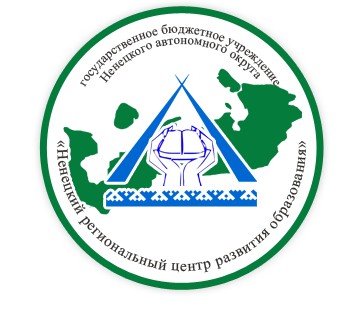  «Реализация федерального государственного образовательного стандарта начального общего образования в образовательных организациях Ненецкого автономного округа» Итоги мониторинга педагогов 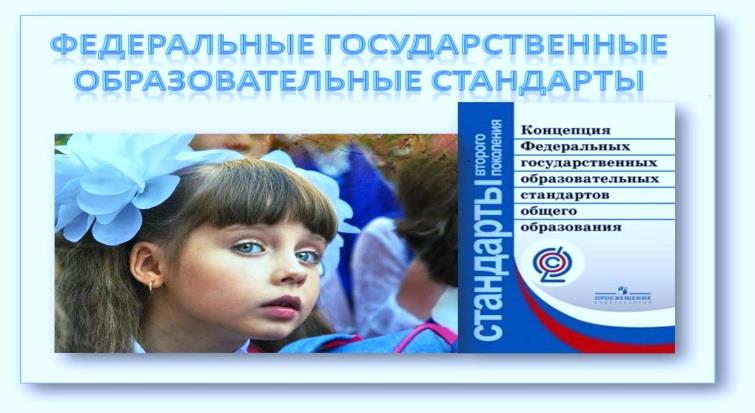 Ненецкий автономный округ2016г.                                                                                                                         В анкетировании участвовало 130 человекиз 22 образовательных организаций                                                                                                                                                                                                               Анкетирование 2016                                                                                                                                                                                           Ненецкий автономный округ                             Итогимониторинга педагогов по эффективности реализации стандарта начального общего образованияУчаствовало – 130 педагогов1.Как Вы можете охарактеризовать свое отношение к ФГОС НОО на момент его введения? 2. Изменилось ли Ваше отношение к ФГОС НОО за период его реализации? 3. Какие разделы основной образовательной программы начального общего образования вызвали больше всего вопросов при их разработке? 4.Соответствует ли на сегодняшний день материально - техническое обеспечение Вашего кабинета условиям реализации ФГОС НОО? 5. Проанализируйте состояние материально - технической оснащенности Вашего кабинета на сегодняшний день. Отметьте из предлагаемого перечня то, к чему есть доступ Вашим учащимся.6. Какие, по Вашему мнению, позитивные моменты можно отметить на данном этапе реализации ФГОС НОО?  Можно выбрать несколько ответов.7. Оцените качество внеурочной образовательной деятельности Вашей образовательной организации.8. Оцените информационное обеспечение реализации ФГОС НОО в Вашей образовательной организации (можно выбрать несколько ответов).9. В каких формах Вы готовы распространять свой опыт реализации ФГОС НОО?10. Ваши предложения ГБУ НАО «НРЦРО» по информационно-методическому сопровождению процесса введения федерального государственного образовательного стандарта начального общего образования (какие темы предлагаете рассмотреть на семинарах?)Формирование УУД.Реализация ФГОС в условиях малокомплектной школы.Методика работы над проектами в начальной школе.Вопросы преемственности дошкольного и начального общего образования. Вопросы из опыта работы педагогов по выполнению внедрения ФГОС НОО и внеклассной работы.Модель внеурочной деятельности.Информационная грамотность в начальной школе как требование ФГОС НОО.Интегрированное обучение на уроках ненецкого языка.Система оценивания по ФГОС НОО.Итоговая аттестация учащихся 4 класса за курс начальной школы.Использование АМО (активного метода обучения) на уроках в начальной школе.Соответствие материально-технического оснащения требованиям ФГОС НОО.11. Укажите Ваш возраст:12. Укажите Ваш стаж: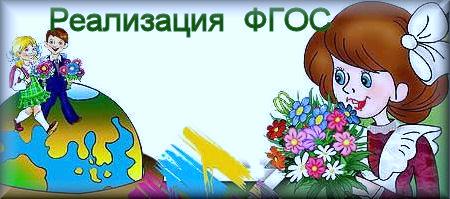 Составитель: Петухова Маргарита Степановна, методист ГБУ НАО «НРЦРО»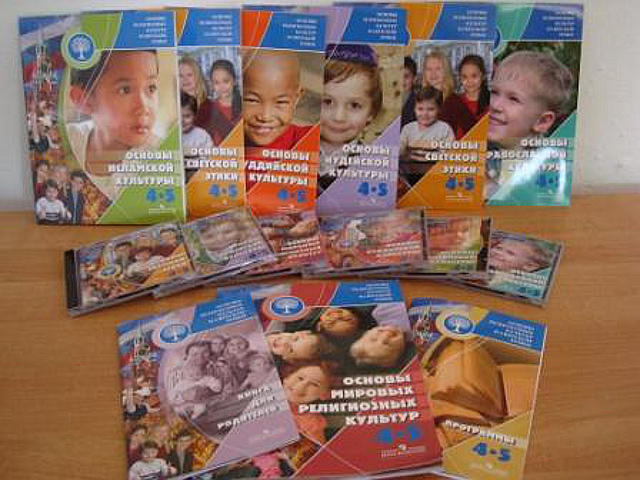 Составители: Петухова Маргарита Степановна, методист ГБУ НАО «НРЦРО»            Белова Ирина Васильевна, методист ГБУ НАО «НРЦРО»Положительно         92 чел.71%Отрицательно         12 9%Затрудняюсь ответить         26 20%Не изменилось4837%Изменилось в лучшую сторону65          50 %Изменилось в худшую сторону--Затрудняюсь ответить1713%Рабочие программы отдельных учебных предметов, курсов внеурочной деятельности5442%Программа формирования универсальных учебных действий56          43%Программа духовно-нравственного воспитания2015%Соответствует3426%Соответствует частично7155%Не соответствует2217%Затрудняюсь ответить32%Интерактивная доска6147%Компьютерное оборудование10379 %Мультимедийное оборудование7054%Цветной принтер1814%Магнитная доска8767%Раздаточные материалы6248%Демонстрационные материалы6752%Изостудия (мольберты, кисти, краски, глина, пластилин)129%Спортивное оборудование (настольные игры, мячи и т.д.)              2721%В школе определена и реализована модель организации внеурочной деятельности в соответствии с требованиями, прописанными в стандарте начального общего образования (например, модель взаимодействия с учреждениями дополнительного образования детей) 4635%Утверждена программа образовательной организации по повышению уровня профессионального мастерства педагогических работников в рамках реализации стандарта начального общего образования3225%Внесены изменения в должностные инструкции учителей начальных классов3124%Введена ставка тьютора--Значительно улучшилась материальная инфраструктура школы5139%Учителя начальных классов, реализующие ФГОС, прошли курсы повышения квалификации11185%Родители принимают более активное участие в управлении школой1713%Родители принимают более активное участие в организации внешкольных мероприятий2922%Родители принимают более активное участие в разработке индивидуального учебного плана21,5 %Информирование родителей (законных представителей) обучающихся по вопросам реализации ФГОС НОО происходит регулярно7961%У  учащихся формируются новые образовательные результаты7860%В образовательной организации создана новая система оценивания3225%У учащихся появилась возможность обучаться по индивидуальным программам3225%Я освоил (а) новые способы работы6953%Улучшились условия обучения5240%Удовлетворительное8968%Не удовлетворительное75%Затрудняюсь ответить3426%В образовательной организации есть свободный доступ в Интернет8465%Дневники и журналы ведутся в электронной форме5038%Интернет – ресурсы и сайт образовательной организации используются для размещения детских образовательных продуктов4635%Интернет – ресурсы используются для обсуждения образовательной программы с участниками образовательного процесса (педагогами, родителями, детьми)3527%Выступления на заседании методического объединения учителей начальных классов образовательной организации10782%Выступление на заседании окружного методического объединения учителей начальных классов6550%Выступление на окружных семинарах, конференциях4031%Проведение стажёрской практики2721%Написание статьи из опыта работы3426%Участие в дистанционных конкурсах общероссийского и регионального уровнях4434%До 20 лет--От 21 до 30 лет2015%От 31 до 40 лет3023%От 41 до 50 лет4132%От 51 до 60 лет3930%До 5 лет1814%От 6 до 10 лет86%От 11 до 20 лет3225%От 21 до 30 лет4635%От 31 до 40 лет2922%Более 40 лет1612%